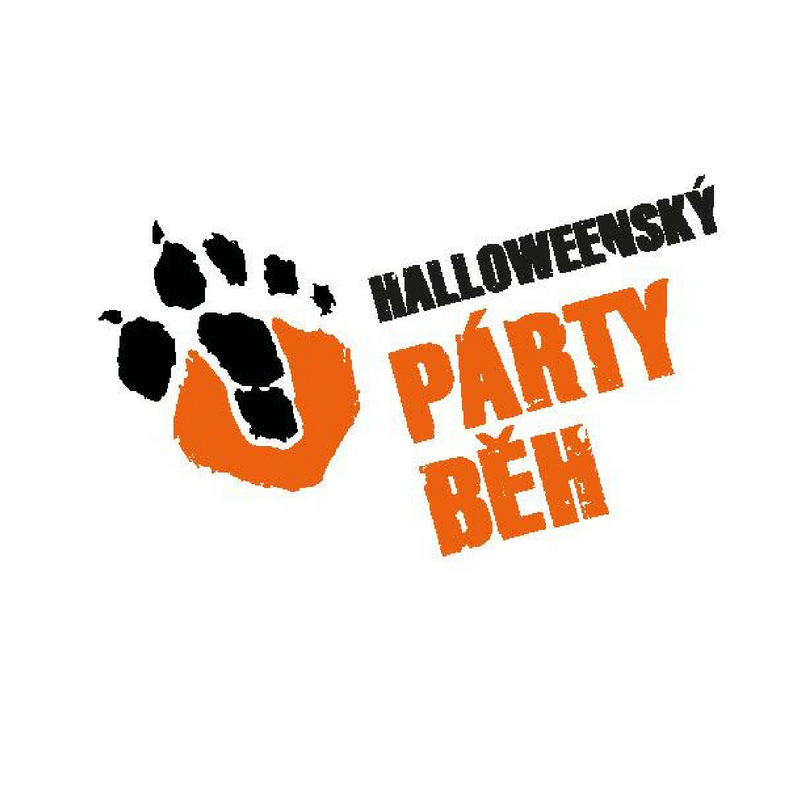 HALLOWEENSKÝ PÁRTY BĚH 201926.10.2019POŘADATEL: Rozběháme Česko z.ú. KONTAKT: info@rozbehamecesko.czJan Bielik: +420607543187 | Markéta Myslivcová: +420 608 583 445MÍSTO KONÁNÍ: BORSKÝ PARKGPS START: 49.7234917N, 13.3678428E   https://mapy.cz/s/gukusuzusoZÁZEMÍ: Občerstvení, v blízkosti startu WC, partnerské stánky, úschovna, facepainting, halloweenské soutěžeREGISTRACE: online na www.partybeh.cz do 24.10. 23:59, pro jméno na startovním čísle 17.10.POSTAV TÝM: Halloweenský balíček plný překvapení pro prvních 50 týmůCO TĚ ČEKÁ?TRASA:  2.5 KM OKRUH (který můžeš zdolat až 3x)STRAŠIDELNÉ ZÓNY A STRAŠIDELNÉ ÚKOLY NA TRASE  MEDAILE V CÍLI PRO KAŽDÉHOZVÝHODNĚNÉ: RODINNÉ, STUDENTSKÉ startovnéHALOOWEENSKÉ SOUTĚŽE  PŘED STARTEMa spousta dalšíhoSTARTOVNÍ BALÍČEKStrašidelné zóny na trase, halloweenské soutěže, startovní číslo, medaile v cíli, možnost úschovny, charitativní příspěvek 25/50 Kč za tvůj start, dárky od partnerů, lístek do tomboly, dárek od Diakonie Západ pro prvních 150 běžců, PRO TÝMY DÁREK V PODOBĚ halloweenského balíčku s překvapením  (PLATÍ POUZE PRO PRVNÍCH 50 PŘIHLÁŠENÝCH TÝMŮ)HARMONOGRAM PÁRTY15:00-17:30 - VÝDEJ STARTOVNÍCH ČÍSEL A REGISTRACE15:30 - 17:15 - HALLOWEENSKÉ SOUTĚŽE17:30 - PŘEDSTAVENÍ PÁRTY BĚŽCŮ, VYHLÁŠENÍ NEJVĚTŠÍHO TÝMU PÁRTY BĚŽCE17:50- HALLOWEENSKÁ ROZCVIČKA18:00 - START BĚHU VE VLNÁCH PO +-50🚸 STARTOVNÍ VLNY 🚸Pro ještě větší zážitek budeme startovat po vlnách Vlny budou po +- 50 běžcích, každou minutu od 18:00Vlny budou LIBOVOLNÉ ➡ Přijdete ke startu, naplníme vytyčený prostor a běžíteSTARTOVNÉonline do 24.10., poté až na místě + 50 Kč navíc za závodníka
DOSPĚLÍ: 300 KčSTUDENTI 19 - 25 LET: 250 KčSTUDENTI 11 - 18 LET: 200 KčDĚTI DO 10 LET: 150 KčTÝM 4 DOSPĚLÝCH + DÁREK: 1200 KčTÝM 4 STUDENTŮ + DÁREK: 1000 KčRODINA (2 DOSPĚLÍ, 2 DĚTI) + DÁREK: 800 Kč* DÁREK JE PRO PRVNÍCH 100 TÝMŮCHARITATIVNÍ PŘÍSPĚVEKPro ty, kteří to potřebují! Letošní rok chceme dosáhnout mety 100.000Kč pro Domov Radost pečující o 30 dospělých autistů a mentálně postižených.Za to, že poběžíš, přispějeme 25 Kč za dítě, studenta a 50 Kč za dospělé. Děkujeme, že s námi pomáháteV PŘÍPADĚ ONEMOCNĚNÍMá závodník právo na převod svého startovného na jinou osobu ZDARMA do 24.10.. Poté až na místě za příplatek 50 Kč.
Zaplacené startovné není možné vrátit.V případě přírodní katastrofy či jiných neovlivnitelných událostí se startovné za zrušený závod nevrací.